Кабинет № 301 Кабинет «Естественнонаучные дисциплины», «Естествознание», «Биология»Кабинет расположен на 3 этаже главного корпуса техникума, рассчитан на 30 посадочных мест и представляет собой единую дидактическую систему, включающую комплекс учебного оборудования, технических средств обучения, наглядных пособий, методических материалов. В кабинете имеется  моноблок и видеоувеличитель  для  обучения детей с  ограниченными возможностями здоровья.С целью повышения продуктивности учебного занятия используются компьютерные презентации, электронные пособия, видеоматериалы. Обучающиеся активно участвуют в пополнении и создании электронных средств обучения.Для проведения практических и лабораторных работ по биологии и естествознанию в кабинете имеются микроскопы и микропрепараты. Для каждой практической и лабораторной работы имеются  методические указания по их выполнению.Кабинет оснащен достаточным  объемом методических материалов: тестов, разноуровневых заданий. В кабинете имеется  своя библиотека с методической, научно-популярной, специальной литературой, которой могут воспользоваться обучающиеся при подготовке к олимпиадам, конкурсам, во время самостоятельной работы.При кабинете действует НСО «Эколог»Кабинет «Естествознание» является комфортным местом сотрудничества преподавателя и обучающихся. Оформление кабинета способствует созданию рабочей обстановки во время учебного занятия.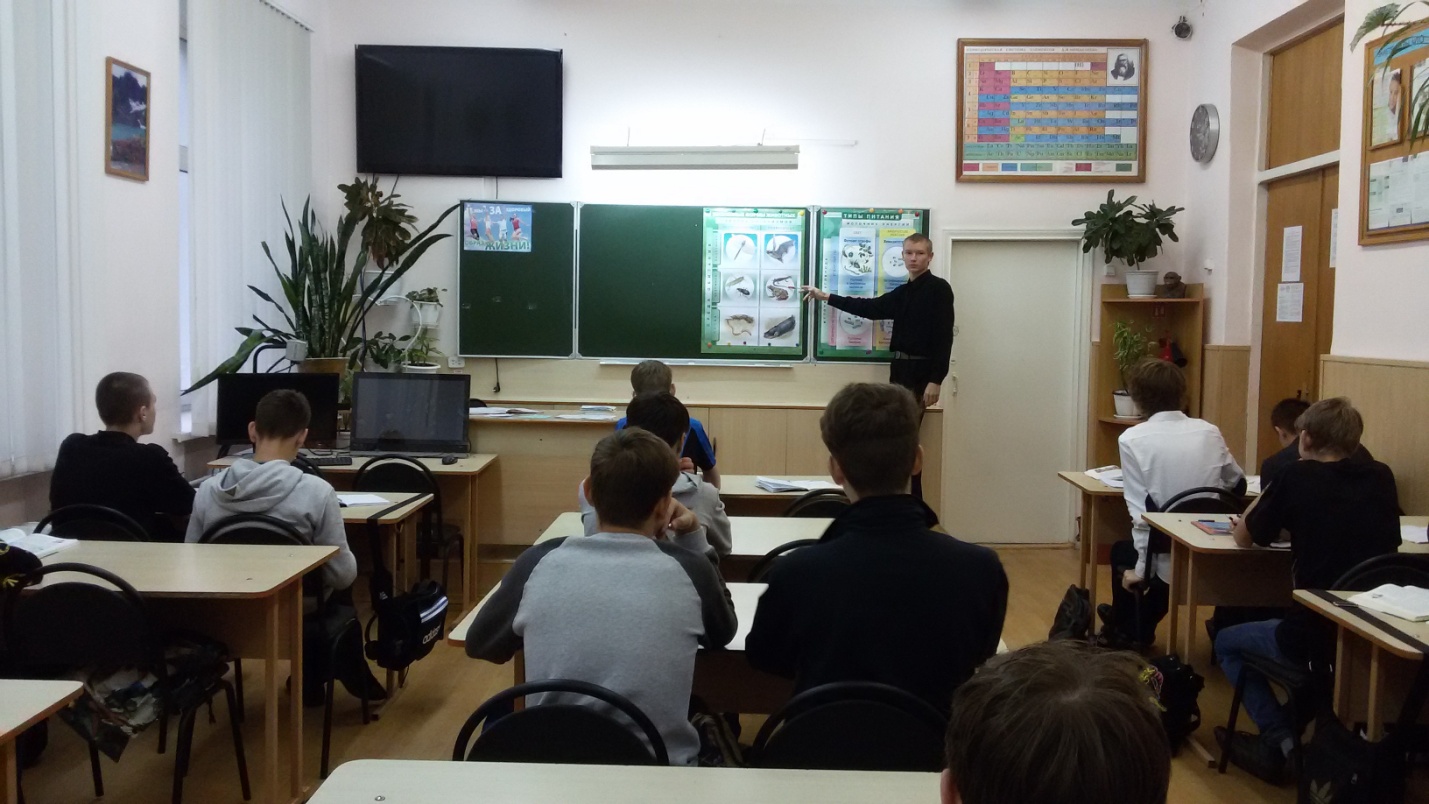 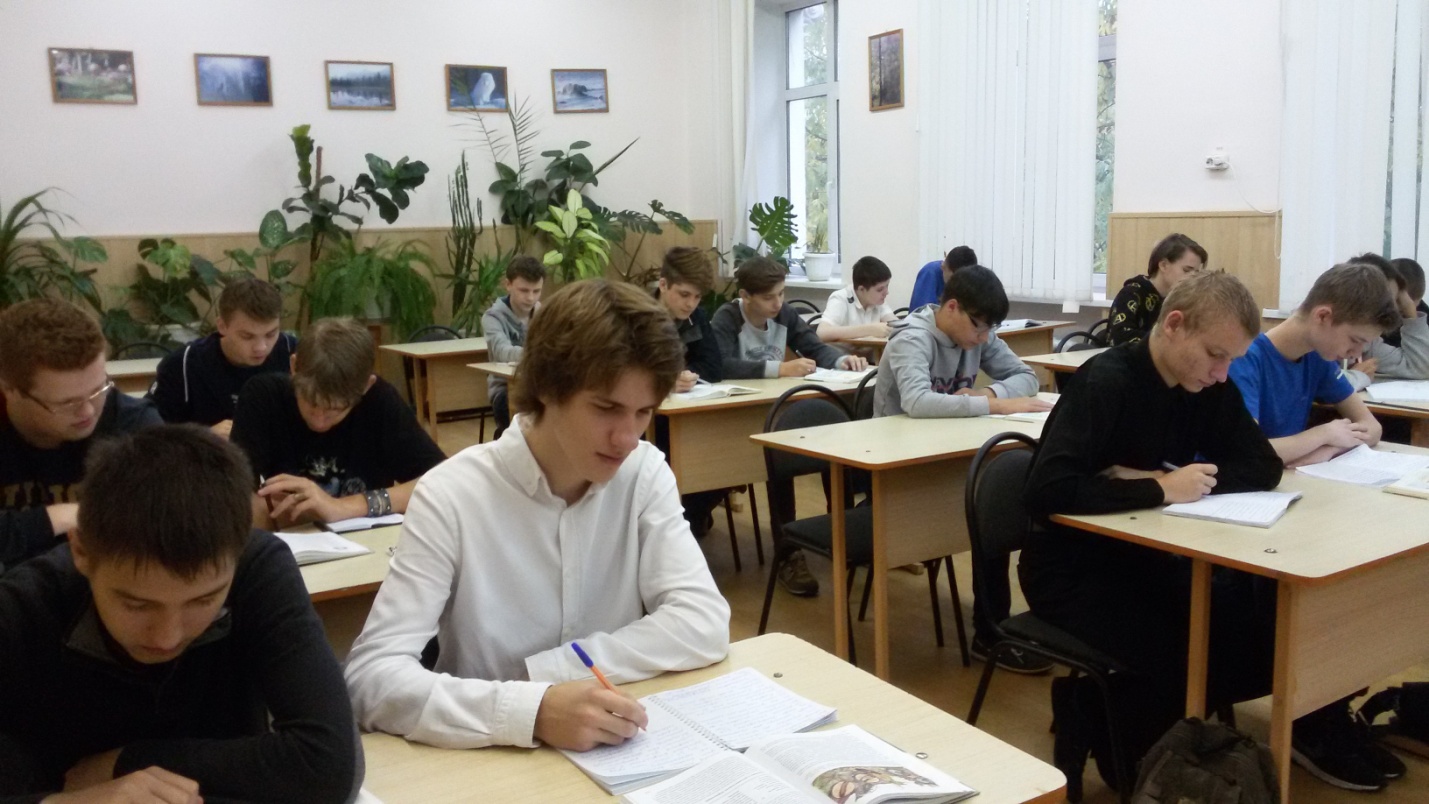 